MONOGRAFSTUDI KASUS PENYUSUNAN INDEKS ETIKA PELAYANAN PENDIDIKAN DI PERGURUAN TINGGI(STUDI PADA PERGURUAN TINGGI VOKASI BERASRAMA)Dr. Hj. Erni Rusyani SE, MM.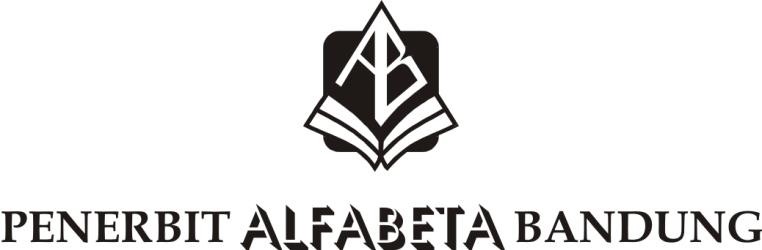 Hak Cipta Dilindungi Undang-undangDilarang keras memperbanyak, memfotokopi sebagianatau seluruh isi buku ini, serta memperjualbelikannyatanpa mendapat izin tertulis dari Penerbit.© 2021, Penerbit Alfabeta, BandungPdk190 (viii + 240) 18,2 x 25,7 cmJudul Buku	:	MONOGRAF		Studi Kasus Penyusunan Indeks Etika Pelayanan Pendidikan di Perguruan Tinggi		(Studi Pada Perguruan Tinggi Vokasi Berasrama)Penulis	: Dr. Hj. Erni Rusyani, SE., MMPenerbit	: 	ALFABETA, cv				Jl. Gegerkalong Hilir No. 84 Bandung		Telp. (022) 200 8822 Fax. (022) 2020 373
		Mobile/Message: 081 1213 9484	 		Website: www.cvalfabeta.com			Email: alfabetabdg@yahoo.co.idCetakan Kesatu	: 	2021ISBN	: 	978-602-289Anggota Ikatan Penerbit Indonesia (IKAPI)